Secretariat of the EU Platform for Actionon Diet, Physical Activity and Health12 June 2018Dear Sir,Re: Call by the High Level Group on Nutrition and Physical Activity to industry to continue action on food reformulationThe European Federation of the Associations of Dietitians (EFAD) fully supports the call by the High Level Group on Nutrition and Physical Activity to industry to continue action on food reformulation.EFAD and our European Specialist Dietetic Network for Public Health Dietitians support the initiative calling on the industry to implement as soon as possible the commitments of voluntary reformulation adopted long ago.   We urge the benchmarks per food category to be developed as quickly as possible to facilitate the reformulation and we applaud taking into account the potentiality of national contexts to establish the threshold.  We are however, concerned that the great differences between the regions in term of the nutritional value of many (ultra-processed) products and their availability, will prolong the inequalities of the food environments between member states in the European region, especially regarding Trans Fatty Acids and the disparity on the content of sugars and Saturated Fatty Acids.Yours faithfullyJudith LiddellEFAD Executive Director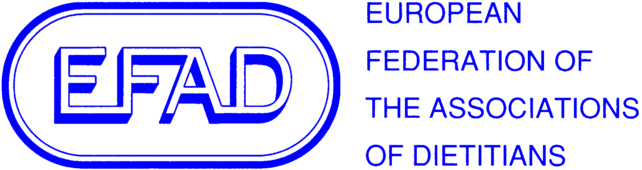 The Voice of European Dietitians Judith Liddell, Executive Director